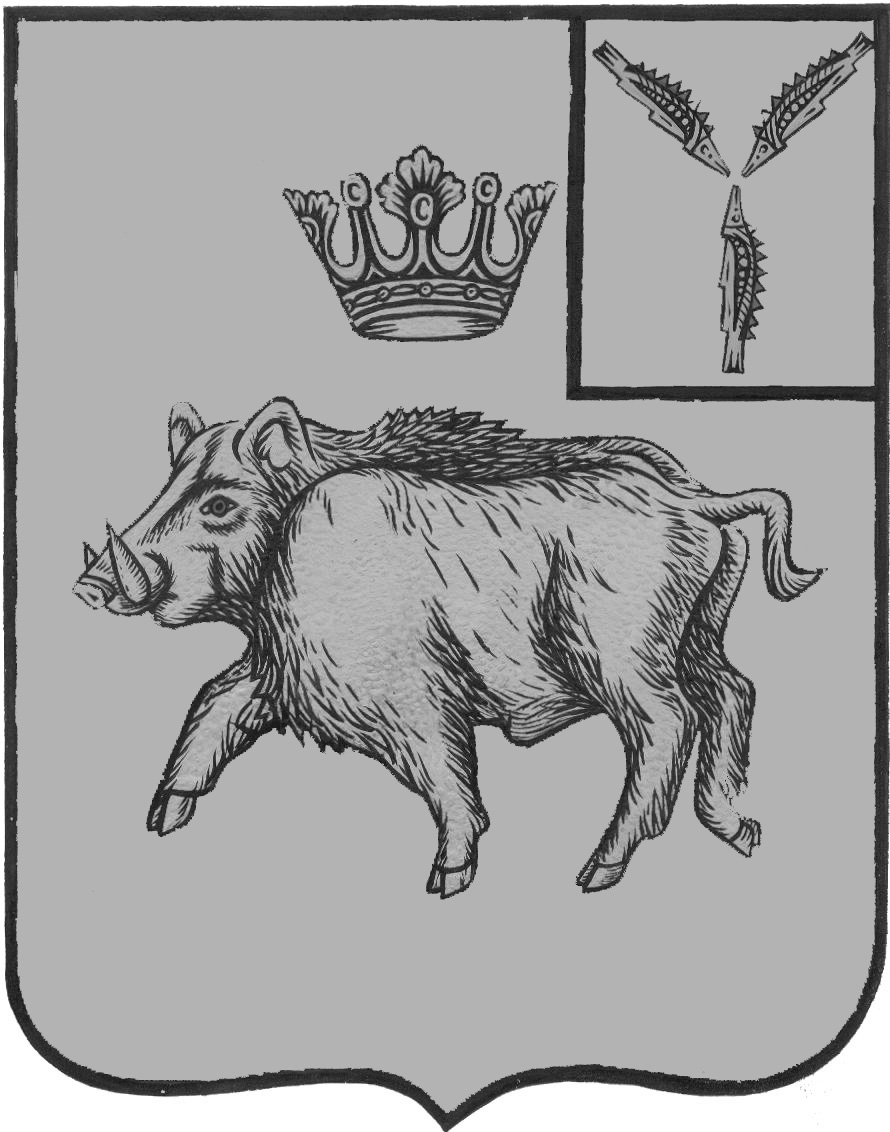 СОБРАНИЕ ДЕПУТАТОВБАЛТАЙСКОГО МУНИЦИПАЛЬНОГО РАЙОНАСАРАТОВСКОЙ ОБЛАСТИПятьдесят третье Собрания депутатовпятого созываРЕШЕНИЕот 30.01.2019 № 345 	с. БалтайОб утверждении отчета об использовании средств муниципального дорожногофонда Балтайского муниципального района за 2018 годВ соответствии со статьей 179.4 Бюджетного кодекса Российской Федерации, Федеральным законом от 08.11.2007 № 257-ФЗ «Об автомобильных дорогах и о дорожной деятельности в Российской Федерации и о внесении изменений в отдельные законодательные акты Российской Федерации», решением Собрания депутатов Балтайского муниципального района от 30.12.2013 № 325 «О муниципальном дорожном фонде Балтайского муниципального района Саратовской области» (с изменениями от 26.01.2016 № 49), руководствуясь статьёй 19 Устава Балтайского муниципального района Саратовской области, Собрание депутатов Балтайского муниципального района РЕШИЛО:1. Утвердить отчет об использовании средств муниципального дорожного фонда Балтайского муниципального района за 2018 год согласно приложению.2. Настоящее решение вступает в силу со дня его опубликования на официальном сайте администрации Балтайского муниципального района.3. Контроль за исполнением настоящего решения возложить на постоянную комиссию Собрания депутатов Балтайского муниципального района Саратовской области по бюджетно-финансовой политике и налогам.Председатель Собрания депутатовБалтайского муниципального района				Н.В.МеркерГлава Балтайского муниципального района						А.А.Грунов          Приложение к решению Собрания депутатов Балтайского муниципального района Саратовской областиот 30.01.2019 № 345 Отчет об использовании средств муниципального дорожного фонда Балтайского муниципального района за 2018 год№Наименование показателейСумма (тыс. руб.)Доходы всего, в том числе:13 289,01Остаток средств фонда на 1 января очередного финансового года2 524,62Субсидии из областного бюджета Саратовской области4 386,53Средства местного бюджета в размере прогнозируемых поступлений6 377,9Расходы всего, в том числе:12 474,71Проектирование, строительство, реконструкция автомобильных дорог общего пользования местного значения2Капитальный ремонт, ремонт и содержание автомобильных дорог местного значения и искусственных дорожных сооружений10 974,73Осуществление мероприятий по обеспечению безопасности дорожного движения на автомобильных дорогах местного значения4Капитальный ремонт и ремонт дворовых территорий многоквартирных домов Балтайского района5Осуществление иных мероприятий в отношении автомобильных дорог местного значения, предусмотренных законодательством6Субсидия бюджетам муниципальных районов области на приобретение дорожно-эксплуатационной техники, необходимой для выполнения комплекса работ по поддержанию надлежащего технического состояния автомобильных дорог общего пользования местного значения за счет средств областного дорожного фонда1 500,0